ΕΝΤΥΠΟ ΟΙΚΟΝΟΜΙΚΗΣ ΠΡΟΣΦΟΡΑΣΣτα πλαίσια του διαγωνισμού για την εργασία με τα ανωτέρω στοιχεία, σας υποβάλλω την παρακάτω προσφορά στο τυποποιημένο έντυπο της Υπηρεσίας για λογαριασμό της επιχείρησης με την επωνυμία………………………………………………….….,έδρα...............................,οδός………………………….,αριθμός……,Τ.Κ.……………..,Α.Φ.Μ……………..……….,Δ.Ο.Υ…………………………………,Τηλέφωνο…………………,e-mail………………………….….… Ο Προσφέρων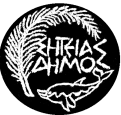 ΕΛΛΗΝΙΚΗ ΔΗΜΟΚΡΑΤΙΑΥΠΗΡΕΣΙΑ :  ΣΥΝΤΗΡΗΣΗ ΑΝΤΛΗΤΙΚΩΝ  ΣΥΓΚΡΟΤΗΜΑΤΩΝ ΓΕΩΤΡΗΣΕΩΝ ΔΗΜΟΥ ΣΗΤΕΙΑΣ ΝΟΜΟΣ ΛΑΣΙΘΙΟΥΔΗΜΟΣ ΣΗΤΕΙΑΣΑΡ.  ΠΡΩΤ. ΔΙΑΚΗΡΥΞΗΣ :  2098/29-03-2024ΟΜΑΔΑ Α: ΕΡΓΑΣΙΕΣΕΝΔΕΙΚΤΙΚΟΣ ΠΡΟΫΠ/ΣΜΟΣΕΚΠΤΩΣΗ (%)ΑριθμΕΚΠΤΩΣΗ (%)ολογράφωςΤΙΜΗ ΠΡΟΣΦΟΡΑΣΣε ευρώ (€) αριθμητικώςΑ.1.Ανέλκυση ή καθέλκυση υποβρύχιου αντλητικού συγκροτήματος40.000,00 €Α.2.Εργασίες επισκευής αντλητικών συγκροτημάτων45.800,00 €ΣΥΝΟΛΟ ΟΜΑΔΑΣ Α85.800,00 €ΟΜΑΔΑ Β: ΥΛΙΚΑΒ.1Ηλεκτροκινητήρες7.500,00 €Β.2.Ανταλλακτικά ηλεκτροκινητήρων35.000,00 €Β.3.Αντλίες5.000,00 €Β.4.Ανταλλακτικά Αντλιών26.000,00 €Β.5.Σωλήνες στήλης γεώτρησης & συναφή είδη10.000,00 €ΣΥΝΟΛΟ ΟΜΑΔΑΣ Β83.500,00 € ΣΥΝΟΛΙΚΗ ΕΚΠΤΩΣΗΣΥΝΟΛΟ ΠΡΟΣΦΟΡΑΣΓΕΝΙΚΟ ΣΥΝΟΛΟΦ.Π.Α. 24%169.300,00 €ΔΑΠΑΝΗ40.632,00 €209.932,00 €